议 价 文 件浙江省肿瘤医院厨房设备维保及配件采购项目浙江省肿瘤医院二○二三年五月浙江省肿瘤医院厨房设备维保及配件采购项目议价公告一、采购单位：浙江省肿瘤医院二、项目名称：厨房设备维保及配件采购项目三、采购内容：服务范围：说明: 下列产品在维保以内燃气灶单双眼19台，六斗保温台5台，单眼保温台4台，开水器2台，双门蒸饭车7台，双门消毒柜3台，病区保温车13辆，不锈钢推车15辆，不锈钢平板车3辆，不锈钢双水池18只，不锈钢单水池12只，不锈钢多层架15只，不锈钢工作台10张，不锈钢保洁柜10只.泠藏平面工作台3台.不锈钢稀饭锅5只.不锈钢保汤车3辆.不锈钢送饭车2辆，不锈钢栏杆车5辆，不锈钢送菜车2辆，压面机1台，和面机1台，三门电烤箱2台，电饼档2台，多眼蒸台1台，电二眼蒸台1台，冷热水龙头30只右，不锈钢软管60支，下水管等。下列产品不在维保里面(不锈钢板、洗碗机、冷库、电灯、中央空调、水管、蒸气主管等)，维保外相关配件由医院委托有资质的机构采购结算，维保方负责免费安装、维修。 本次报价包含一切税费、运杂费、保险费、装卸落地费、保管费、节假日加班费、仓储费、二次搬运费（搬运至各区域所发生的全部费用）、搬运人员食宿交通、专用工具费（若有）、因清运不当导致的行政处罚及完成本项目的可能涉及的所有费用等。                             四、投标人资质要求1、投标单位须具备合法的独立法人经营资质；2、投标单位必须提供企业的《营业执照》；3、所有证照均需齐全、在有效时间内、且无超范围经营现象；4、厂家授权、个人授权及授权代表身份证复印件。五、报价要求本次报价不得超过3万元。六、注意事项：1. 递交议价文件截止时间：2023年 5月 22 日（周 一 ）17：00，逾期不再接受任何形式的报名。2．议价时间及地点：院方另行通知请有意参与的单位与我院联系，做好具体的价格报价及相关说明，报价文件需要密封，一式三份联系人：徐老师                      电话：0571-88122408地点：浙江省肿瘤医院行政楼403室浙江省肿瘤医院  2023年5月15日附件1：授权委托书　本公司特委托姓名：____________，性别:_______身份证号:_____________________，作为我公司的合法代理人，全权代表我公司办理浙江省肿瘤医院                               相关事项，对委托人在办理上述事项过程中所签署的有关文件，我公司均予以认可，并承担相应的法律责任.　　委托期限:自签字之日起至上述事项办完为止.           法人代表：                                          公司名称:      年    月    日名    称规      格数 量单  价备 注图  片304不锈钢板1000*1000*1.2mm1平方市场价（不含人工）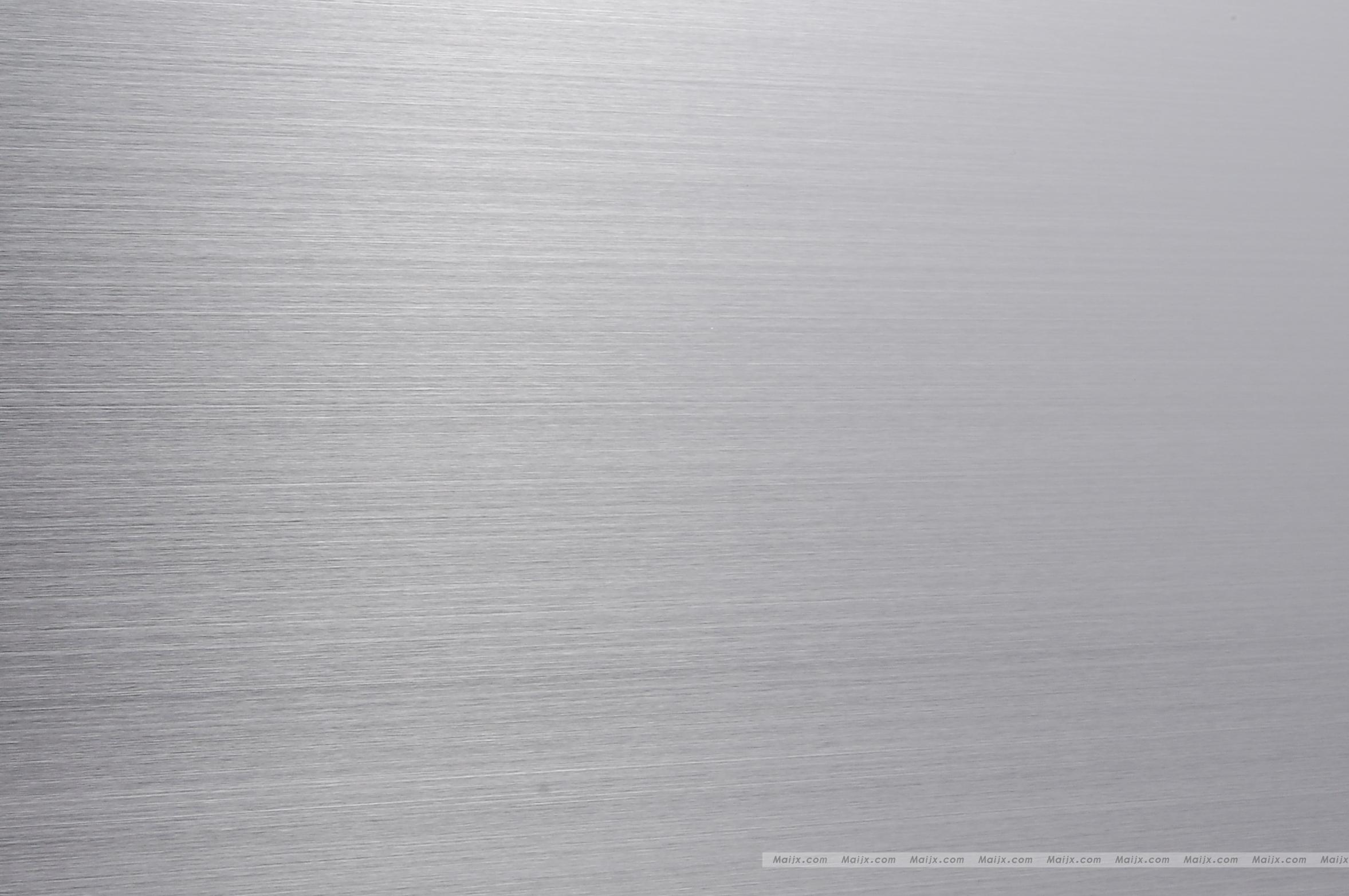 304不锈钢板1000*1000*1.0mm1平方市场价（不含人工）304不锈钢板1000*1000*0.8mm1平方市场价（不含人工）电磁灶维修(配件外加费用)600*950*220 1台维修（含人工费）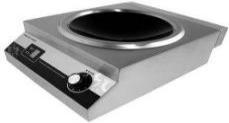 开水器电热管120kw1组配及维修（含人工费）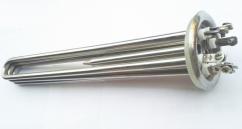 燃气灶配鼓风机250瓦1只配及维修（含人工费）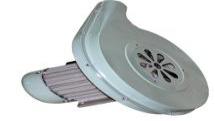 箱式风机电机维修7.5kw(拆 装)1台拆装维修（含人工费）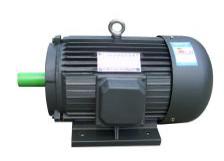 箱式风机电机维修5.5kw(拆 装)1台拆装维修（含人工费）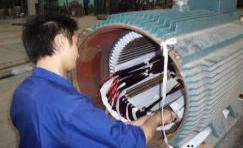 箱式风机电机维修3.kw(拆 装) 1台拆装维修（含人工费）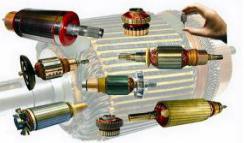 蒸饭车换门封条直径19（一年换2-3次）50扇维保内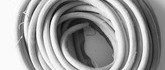 保温车换轮子高度250*808寸加重静音轮（一年换1-2次）100只维保内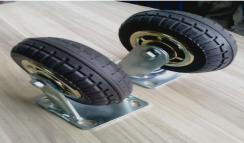 推车换轮子高度150*605寸静音轮（一年换1-2次）40只维保内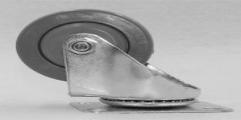 平板车换轮子高度200*806寸加重静音轮（一年换1-2次）50只维保内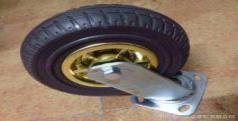 然气灶台维保（每个月1-3次）19台维保内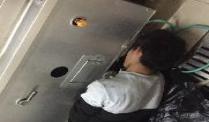 保温车配电热管220v  (1.5kw)10支维保内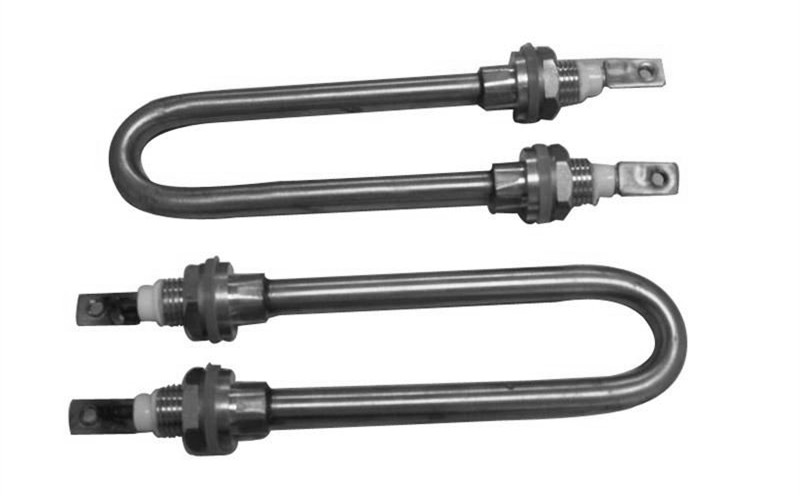 保温台配电热管220v(2kw)   人工资费12支维保内电热管(三门蒸箱)380v4kw     6支维保内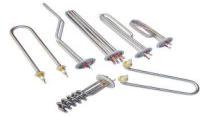 车.桌.门.等配不锈钢配件12次维保内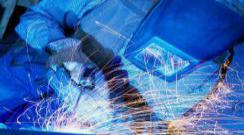 燃气灶配压火圈直径120*50  7个维保内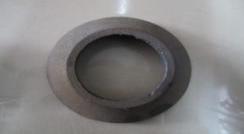 燃气灶配压火帽直径30*30   10件维保内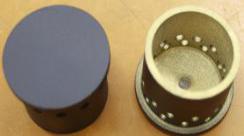 燃气灶配防水开关100*100*30  20套维保内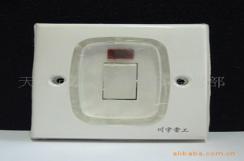 燃气灶配风阀开关100*800     8套维保内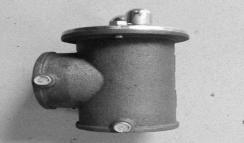 燃气灶配电线插坐1.5kw*2000  5根维保内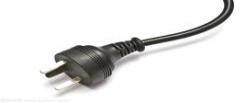 保温车电线插坐1.5kw*2500  13根维保内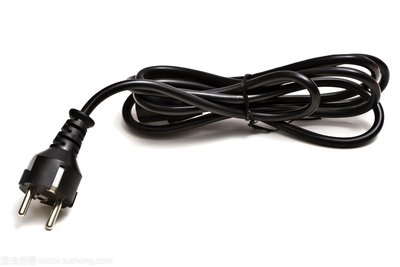 保温台电线插坐1.5kw*2500  4根维保内推车轮子轴承220*40      130套维保内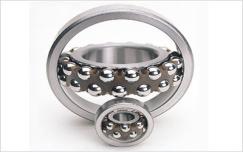 排风机皮带20*850         9根维保内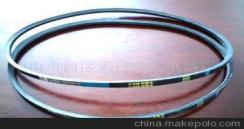 